                 КАРАР                                                              ПОСТАНОВЛЕНИЕ        8 апрель  2022 й			   № 17                            8 апреля 2022 г.Об утверждении Положения о порядке размещения нестационарных торговых объектов (по оказанию услуг) на территории сельского поселения Новонадеждинский сельсовет муниципального района Благовещенский район Республики Башкортостан В соответствии со статьями 39.33, 39.36 Земельного кодекса Российской Федерации, Федеральным Законом   от 6 октября 2003 № 131-ФЗ "Об общих принципах организации местного самоуправления в Российской Федерации", Федеральным законом от 28 декабря 2009 № 381-ФЗ "Об основах государственного регулирования торговой деятельности в Российской Федерации", Законом Республики Башкортостан от 14 июля 2010 года № 296-з «О регулировании торговой деятельности в Республике Башкортостан», Законом Республики Башкортостан от 05 января 2004 года  № 59-з « О регулировании земельных отношений в Республике Башкортостан, Постановлением Правительства Республики от 12 октября 2021 года № 511 « Об утверждении Порядка разработки и утверждения органами местного самоуправления Республики Башкортостан схем размещения нестационарных торговых объектов», Администрация сельского поселения Новонадеждинский сельсовет муниципального района Благовещенский район Республики Башкортостан      ПОСТАНОВЛЯЕТ:1.Утвердить Положение о порядке размещения нестационарных торговых объектов (по оказанию услуг) на территории сельского поселения Новонадеждинский сельсовет муниципального района Благовещенский район Республики Башкортостан согласно приложению № 1 к настоящему постановлению.2.Постановление администрации сельского поселения Новонадеждинский сельсовет муниципального района Благовещенский район  Республики Башкортостан от 27 декабря 2019г. № 106 «Об утверждении положения о порядке размещения нестационарных торговых объектов и объектов по оказанию услуг на территории сельского поселения Новонадеждинский  сельсовет Муниципального района Благовещенский район Республики Башкортостан», признать утратившим силу.3.Настоящее постановление  вступает в силу со дня его подписания и подлежит опубликованию на официальном сайте Администрации сельского поселения Новонадеждинский сельсовет муниципального района Благовещенский район Республики Башкортостан в сети “Интернет”.4.	Контроль за исполнением настоящего постановления оставляю за собой.Глава сельского поселения                                                   Н.П. Акимкина     Приложение № 1     к постановлению Администрации    сельского поселения     Новонадеждинский сельсовет    муниципального района      Благовещенский район   Республики Башкортостан   от «08» апреля 2022 года № 17ПОЛОЖЕНИЕ о порядке размещения нестационарных торговых объектов (по оказанию услуг) на территории сельского поселения Новонадеждинский  сельсовет муниципального района Благовещенский район Республики Башкортостан 1. Общие положения1.1. Настоящее Положение разработано в соответствии со статьями 39.33, 39.36 Земельного кодекса Российской Федерации, Федеральным законом от 06 октября 2003 года № 131–ФЗ «Об общих принципах организации местного самоуправления в Российской Федерации», Федеральным законом от 28 декабря 2009 года № 381–ФЗ «Об основах государственного регулирования торговой деятельности в Российской Федерации», пунктом 1.3 Указа Главы Республики Башкортостан от 23 сентября 2019 года № УГ-310 «О стратегических направлениях социально-экономического развития Республики Башкортостан до 2024 года»,  Законом Республики  Башкортостан от 14 июля 2010 года № 296-з «О регулировании торговой деятельности в Республике Башкортостан», Постановлением Правительства Республики Башкортостан от 12 октября 2021 года № 511 «Об утверждении  Порядка разработки и утверждения органами местного самоуправления Республики Башкортостан схем размещения нестационарных торговых объектов» и применяется для размещения нестационарных торговых объектов на землях или земельных участках, находящихся в муниципальной собственности, а также на землях или земельных участках, государственная собственность на которые не разграничена, без предоставления земельных участков и установления сервитутов.1.2. Настоящее Положение разработано в целях: упорядочения размещения нестационарных торговых объектов (объектов по оказанию услуг) (далее- НТО), создания условий для улучшения организации и качества торгового обслуживания населения и обеспечения доступности товаров  и услуг для населения; достижения нормативов минимальной обеспеченности населения площадью торговых объектов, установленных Правительством Республики Башкортостан;формирования современной торговой инфраструктуры; оказания поддержки сельскохозяйственным товаропроизводителям, в том числе осуществляющим деятельность на территории на территории сельского поселения Новонадеждинский сельсовет муниципального района Благовещенский район Республики Башкортостан (далее – Сельское  поселение). 1.3. Порядок размещения и использования нестационарных торговых объектов в стационарном торговом объекте, в ином здании, строении, сооружении или на земельном участке, находящихся в частной собственности, устанавливается собственником стационарного торгового объекта, иного здания, строения, сооружения или земельного участка с учетом требований, определенных законодательством Российской Федерации.Включение нестационарных торговых объектов, расположенных на земельных участках, в зданиях, строениях и сооружениях, находящихся в государственной собственности, в схему осуществляется в соответствии с постановлением Правительства Российской Федерации от 29 сентября  2010 года № 772.Требования, предусмотренные настоящим Положением, не распространяются на отношения, связанные с размещением нестационарных торговых объектов, находящихся на ярмарках, а также на нестационарные торговые объекты, размещаемые при проведении праздничных и иных массовых мероприятий, имеющих краткосрочный характер.Включение в схему нестационарных торговых объектов, расположенных на земельных участках, находящихся в собственности Республики Башкортостан, государственная собственность на которые не разграничена, осуществляется по согласованию с органом исполнительной власти Республики Башкортостан, осуществляющим полномочия собственника имущества.1.4. Нестационарные торговые объекты не являются недвижимым имуществом, не подлежат кадастровому учету в органе кадастрового учета как объекты капитального строительства, права на них не подлежат регистрации в Едином государственном реестре прав на недвижимое имущество и сделок с ним.Почтовые адреса нестационарным торговым объектам не присваиваются.1.5. Виды нестационарных торговых объектов и их понятия определяются в соответствии с действующим законодательством, государственными (национальными) стандартами, отраслевыми нормами и правилами.         1.5.1. Для целей настоящего Порядка используются следующие понятия:схема — документ, состоящий из текстовой (в виде таблицы) и графической частей, содержащий информацию об адресных ориентирах, виде, специализации нестационарного торгового объекта, периоде размещения нестационарного торгового объекта, форме собственности земельного участка, о возможности размещения нестационарного торгового объекта субъектами малого и среднего предпринимательства;         нестационарный торговый объект - торговый объект, представляющий собой временное сооружение или временную конструкцию, не связанные прочно с земельным участком, вне зависимости от присоединения или неприсоединения к сетям инженерно-технического обеспечения, в том числе передвижное сооружение; нестационарный торговый объект сезонного размещения - нестационарный торговый объект, размещаемый на определенный сезон (сезоны), период (периоды) в году - бахчевой развал, елочный базар, лоток, торговая палатка, летнее кафе, летняя терраса, реализация кваса (далее - Объект сезонной торговли);	        специализация нестационарного торгового объекта торговая деятельность, при которой 80 и более процентов всех предлагаемых к продаже товаров (услуг) от их общего количества составляют товары (услуги) одной группы, за исключением деятельности по реализации печатной продукции.К нестационарным торговым объектам, включаемым в схему, относятся:павильон - оборудованное строение, имеющее торговый зал и помещения для хранения товарного запаса, рассчитанное на одно или несколько рабочих мест; киоск - оснащенное торговым оборудованием строение, не имеющее торгового зала и помещений для хранения товаров, рассчитанное на одно рабочее место продавца, на площади которого хранится товарный запас;торговая галерея — выполненный в едином архитектурном решении нестационарный торговый объект, состоящий из нескольких, но не более 5 (в одном ряду), специализированных павильонов или киосков, симметрично расположенных друг напротив друга, при условии соблюдения беспрепятственного прохода для покупателей, объединенных под единой светопрозрачной кровлей; пункт быстрого питания — павильон или киоск, специализирующийся на продаже изделий из полуфабрикатов высокой степени готовности в потребительской упаковке, обеспечивающей термическую обработку пищевого продукта; летняя площадка (продолжение зала) – легковозводимая временная конструкция (терраса, веранда и др.), выносные столики, расположенные на территории, непосредственно примыкающей к зданию или сооружению, или на их крыше, или иной открытой площадке здания и сооружения, в помещениях которого располагается объект общественного питания, предназначенный для оказания услуг общественного питания, соответствующих типу и классу объекта;торгово-остановочный комплекс — нестационарный торговый объект, размещенный на остановочных пунктах общественного пассажирского транспорта, состоящий из одного или двух павильонов или киосков, конструктивно объединенных и выполненных в едином архитектурно художественном решении с остановочным навесом. При этом остановочный навес может представлять собой как открытую, так и закрытую конструкцию; мобильный пункт быстрого питания передвижное сооружение (автокафе), специализирующееся на продаже изделий из полуфабрикатов высокой степени готовности в потребительской упаковке, обеспечивающей термическую обработку пищевого продукта; выносное холодильное оборудование — холодильник для хранения и реализации прохладительных напитков и мороженого; торговый автомат (вендинговый автомат) - временное техническое устройство, сооружение или конструкция, осуществляющее продажу штучного товара, оплата и выдача которого осуществляются с помощью технических приспособлений, не требующих непосредственного участия продавца; бахчевой развал — нестационарный торговый объект, представляющий собой специально оборудованную временную конструкцию в виде обособленной открытой площадки или установленной торговой палатки, предназначенный для продажи сезонных бахчевых культур; торговая палатка - нестационарный торговый объект, представляющий собой оснащенную прилавком легковозводимую сборно-разборную конструкцию, образующую внутреннее пространство, не замкнутое со стороны прилавка, предназначенный для размещения одного или нескольких рабочих мест продавцов и товарного запаса на один день торговли.передвижное сооружение изотермические емкости и цистерны, прочие передвижные объекты; объект мобильной, развозной торговли — нестационарный торговый объект, представляющий специализированный автомагазин, автолавку или иное специально оборудованное для осуществления розничной торговли транспортное средство;специализированный нестационарный торговый объект для организации реализации сельскохозяйственной продукции и продуктов питания (далее - специализированный нестационарный торговый объект) - выполненный в едином архитектурном решении нестационарный торговый объект, состоящий из соединенных между собой нестационарных торговых объектов, находящихся под общим управлением, общей площадью не более 150 кв. м, в которых не менее 80 процентов торговых мест от их общего количества предназначено для осуществления продажи товаров сельскохозяйственными товаропроизводителями (включая личные подсобные хозяйства), организациями и индивидуальными предпринимателями, осуществляющими деятельность на территории Республики Башкортостан; сельскохозяйственный товаропроизводитель определение используется в значении, установленном Федеральным законом от 29 декабря 2006 года № 264-ФЗ «О развитии сельского хозяйства»; елочный базар — нестационарный торговый объект, представляющий собой специально оборудованную временную конструкцию в виде обособленной открытой площадки для новогодней (рождественской) продажи натуральных хвойных деревьев и веток хвойных деревьев; объект реализации сельскохозяйственных и декоративных кустов и растений - нестационарный торговый объект, представляющий собой киоск или павильон со специально оборудованной временной конструкцией в виде обособленной огороженной открытой площадки (экспозиционной и (или) декоративной), предназначенный для реализации сельскохозяйственных и декоративных деревьев, кустов, растений и сопутствующих товаров.	1.5.2. Субъект предпринимательства - хозяйствующий субъект (юридическое лицо, индивидуальный предприниматель, самозанятый), зарегистрированный в установленном законом порядке, осуществляющий деятельность в сферах торговли, оказания услуг (далее – Субъект). 1.5.3. Договор на размещение нестационарного торгового объекта – письменный договор, заключенный Администрацией сельского поселения Новонадеждинский сельсовет муниципального района Благовещенский район Республики Башкортостан с Субъектом по итогам аукционов (далее - договор на размещение).1.5.4. Компенсационное место – место размещения НТО, предоставленное взамен места, которое исключено из схемы размещения по решению Администрации сельского поселения Новонадеждинский сельсовет муниципального района Благовещенский район Республики Башкортостан. 	1.5.5. Аукцион – форма публичных торгов, при которых право на заключение договора на размещение НТО на территории сельского поселения Новонадеждинский сельсовет муниципального района Благовещенский район Республики Башкортостан приобретается лицом, предложившим наиболее высокую цену на право заключения указанного договора.2. Порядок разработки и утверждения схемы размещения нестационарных торговых объектовСхема размещения нестационарных торговых объектов разрабатывается на основании результатов инвентаризации фактически размещенных нестационарных торговых объектов и мест их размещения, а также потребности в торговых объектах на территории сельского поселения Новонадеждинский сельсовет муниципального района Благовещенский район Республики Башкортостан.По итогам инвентаризации проводятся оценка потребности в нестационарных торговых объектах по видам и специализациям и мероприятия по рациональному размещению нестационарных объектов исходя из местных особенностей, обеспечения территориальной доступности, уровня развития товаропроизводящей инфраструктуры, при котором во всех населенных пунктах обеспечивается возможность приобретения населением товаров.При разработке схемы размещения нестационарных торговых объектов учитываются:особенности развития торговой деятельности на территории сельского  поселения Новонадеждинский сельсовет муниципального района Благовещенский район Республики Башкортостан; необходимость размещения не менее чем 60 процентов нестационарных торговых объектов, используемых субъектами малого или среднего предпринимательства, осуществляющими торговую деятельность, от общего количества нестационарных торговых объектов; обеспечение беспрепятственного развития улично-дорожной сети; обеспечение беспрепятственного движения транспорта и пешеходов; специализация нестационарного торгового объекта; обеспечение соответствия деятельности нестационарных торговых объектов санитарным, противопожарным, экологическим требованиям, правилам продажи отдельных видов товаров, требованиям безопасности для жизни и здоровья людей, а также правилам благоустройства;  Схема размещения нестационарных торговых объектов разрабатывается Администрацией сельского поселения Новонадеждинский сельсовет муниципального района Благовещенский Республики Башкортостан с учетом требований, установленных разделом 3 настоящего Порядка.2.5. В текстовой части схемы размещения нестационарных торговых объектов (в таблице), разработанной по форме согласно приложению № 1 к настоящему Порядку, указывается следующая информация:адресные ориентиры, вид, специализация нестационарного торгового объекта; период размещения нестационарного торгового объекта;форма собственности земельного участка; информация о возможности размещения нестационарного торгового объекта субъектами малого и среднего предпринимательства.2.6. Графическая часть схемы размещения нестационарных торговых объектов разрабатывается в виде карты-схемы генерального плана муниципального образования (М :5000), генерального плана поселения масштабом (М 1:5000) с предусмотренными на ней возможными местами размещения объектов, также графическая часть схемы может быть разработана с использованием онлайн-карт, используемых в открытом доступе, масштабом (М 1:5000) с предусмотренными на них возможными местами размещения объектов.2.7. Разработанная схема размещения нестационарных торговых объектов утверждается постановлением Администрации сельского поселения Новонадеждинский сельсовет муниципального района Благовещенский Республики Башкортостан и подлежит размещению Администрацией сельского  поселения Новонадеждинский сельсовет муниципального района Благовещенский Республики Башкортостан на официальном сайте в информационно-телекоммуникационной сети Интернет в течение 10 дней после утверждения. 	Схема размещения нестационарных торговых объектов разрабатывается и утверждается Администрацией сельского поселения Новонадеждинский  сельсовет муниципального района Благовещенский Республики Башкортостан на срок не менее 5 лет.В течение 5 рабочих дней после размещения нормативный правовой акт, утвердивший схему, представляется в Министерство торговли и услуг Республики Башкортостан (далее – Министерство).Представление в Министерство документов, указанных в пункте 2.7 настоящего Порядка, осуществляется следующими способами:по электронной почте. Электронный адрес Министерства: trade.secretar@bashkortostan.ru; путем доставки по почтовому адресу Министерства: 450008, Республика Башкортостан, г. Уфа, ул. Цюрупы, 13.В схему не чаще 1 раза в квартал могут быть внесены изменения в порядке, установленном для ее разработки и утверждения в соответствии с настоящим Порядком.Основаниями для внесения изменений в схему являются:реализация долгосрочных стратегических и государственных программ Республики Башкортостан, муниципального района Благовещенский район Республики Башкортостан, сельского поселения Новонадеждинский сельсовет муниципального района Благовещенский Республики Башкортостан; новая застройка отдельных элементов планировочной структуры населенных пунктов, районов, микрорайонов, иных элементов, повлекшая изменение нормативов минимальной обеспеченности населения площадью торговых объектов; предложения, поступившие от хозяйствующих субъектов, структурных подразделений Администрации Муниципального района Благовещенский район Республики Башкортостан, Администрации сельского поселения Новонадеждинский сельсовет муниципального района Благовещенский Республики Башкортостан, Комиссии по размещению НТО на территории сельского поселения Новонадеждинский сельсовет Муниципального района Благовещенский район Республики Башкортостан;ремонт и реконструкция автомобильных дорог;изъятие земельных участков для государственных и муниципальных нужд.Изменения, внесенные в схему, утверждаются постановлением Администрации сельского поселения Новонадеждинский сельсовет  муниципального района Благовещенский район  Республики Башкортостан, размещается на официальном сайте Администрации сельского поселения Новонадеждинский сельсовет муниципального района Благовещенский район  Республики Башкортостан сети Интернет в течение 10 дней после его утверждения.В течение 5 рабочих дней после опубликования муниципальный правовой акт, утвердивший внесенные в схему изменения, представляется в Министерство способами, указанными в пункте 2.8. настоящего Порядка.Информация о хозяйствующих субъектах, осуществляющих торговую деятельность в нестационарных торговых объектах, включенных в схему, Администрацией сельского поселения Новонадеждинский сельсовет муниципального района Благовещенский район  Республики Башкортостан ежеквартально до 5 числа следующего за отчетным кварталом месяца направляется в Министерство по форме согласно приложению № 2 к настоящему Порядку.3. Требования к размещению нестационарных торговых объектов 3.1. Размещение НТО осуществляется в соответствии с утвержденной Администрацией сельского поселения Новонадеждинский сельсовет муниципального района Благовещенский район Республики Башкортостан схемой размещения нестационарных торговых объектов НТО на территории сельского поселения (далее – Схема размещения) и на основании договора на право размещения НТО, заключенного Администрацией сельского поселения Новонадеждинский сельсовет муниципального района Благовещенский район Республики Башкортостан с Субъектом в порядке, установленном настоящим Положением или иного договора, заключенного в порядке, установленном законодательством Российской Федерации и законодательством Республики Башкортостан, заключенного между Администрацией сельского поселения Новонадеждинский сельсовет муниципального района Благовещенский район Республики Башкортостан и хозяйствующим Субъектом,  предметом которого является предоставление места для размещения нестационарного торгового объекта в соответствии со схемой. 3.2.  Размещение и планировка НТО, их техническая оснащенность должны обеспечивать Субъекту предпринимательства возможность соблюдения требуемых законодательством условий приема, хранения и отпуска товаров, соблюдения условий труда и правил личной гигиены работников.3.3. Размещение нестационарных торговых объектов должно обеспечивать свободное движение пешеходов, доступ потребителей к торговым объектам с соблюдением требований безбарьерной среды жизнедеятельности для инвалидов и иных маломобильных групп населения, беспрепятственный подъезд спецтранспорта при чрезвычайных ситуациях.3.4. Не допускается размещение нестационарных торговых объектов:в местах, не включенных в схему; в арках зданий, на газонах (без устройства специального настила), площадках (детских, для отдыха, спортивных, транспортных стоянках), в охранной зоне водопроводных, канализационных, электрических, кабельных сетей связи, трубопроводов, ближе 25 метров от вентиляционных шахт, ближе 10 метров от окон жилых помещений, ближе З метров от ствола дерева, ближе 1,5 метра от внешней границы кроны кустарника; на территории выделенных технических (охранных) зон магистральных коллекторов и трубопроводов, кабелей высокого, низкого напряжения и слабых токов; под железнодорожными путепроводами и автомобильными эстакадами, мостами; в надземных и подземных переходах; на расстоянии менее 15 метров от мест сбора мусора и пищевых отходов, дворовых уборных, выгребных ям; в случае, если размещение нестационарных торговых объектов препятствует свободному подъезду пожарной, аварийно-спасательной техники или доступу к объектам инженерной инфраструктуры (объектам энергоснабжения и освещения, колодцам, кранам, гидрантам и т.д.); без приспособления их для беспрепятственного доступа к ним и использования их инвалидами и другими маломобильными группами населения; с нарушением санитарных, градостроительных, противопожарных норм и правил, требований в сфере благоустройства.3.5. При осуществлении деятельности в НТО Субъектом должна соблюдаться специализация НТО, установленная Схемой размещения и договором на право размещения НТО. 3.7. Субъект обязан разместить НТО в месте, определенном Схемой размещения, в соответствии с эскизным проектом, согласованным с Администрацией  Муниципального района Благовещенский район Республики Башкортостан.3.8. Эскизный проект НТО разрабатывается Субъектом предпринимательства самостоятельно за счет собственных средств в соответствии с постановлением сельского поселения Новонадеждинский сельсовет муниципального района Благовещенский район Республики Башкортостан от ______ года № ____ «Об утверждении методических рекомендаций	к внешнему виду ________________».3.9. Запрещается изготовление и установка НТО с нарушением проекта, самовольное изменение объемно–планировочного решения, конструкций и их элементов, изменение цветового решения НТО и составляющих комплекта оборудования.3.10. Постановлением Администрации сельского поселения утверждается Положение о Приемочной комиссии по приемке нестационарных торговых объектов, объектов по оказанию услуг общественного питания, бытового обслуживания  и объектов по оказанию услуг  на территории сельского поселения Новонадеждинский сельсовет муниципального района Благовещенский район  Республики Башкортостан (далее Приемочная комиссия) на предмет их соответствия требованиям  методических рекомендаций	к внешнему виду размещаемых на территории сельского  поселения Новонадеждинский сельсовет, эскизного проекта, санитарным и противопожарным нормам (далее – приемочная комиссия). Приемочная комиссия проводит обследование объекта НТО на соответствие НТО условиям Договора на право размещения НТО. По результатам обследования составляется Акт приемочной комиссии. Соответствие размещенного НТО проекту и требованиям договора на размещение подтверждается актом Комиссии о соответствии размещенного НТО требованиям, указанным в договоре на размещение нестационарного торгового объекта.3.11. Срок оформления внешнего вида НТО составляет 60 дней со дня подписания договора на право размещения нестационарных торговых объектов на территории сельского поселения.3.12. Субъект должен обеспечить чистоту НТО и ежедневную уборку прилегающей к нему территории в соответствии с требованиями в сфере санитарно-эпидемиологического благополучия населения и действующими Правилами благоустройства территории сельского поселения Новонадеждинский сельсовет муниципального района Благовещенский район Республики Башкортостан, утвержденными решением Совета сельского поселения Новонадеждинский сельсовет муниципального района Благовещенский район от 30.06.2017 г. № 20-2.За содержание НТО и уборку территории ответственность возлагается на Субъекта предпринимательства, заключившего договор на право  размещения НТО в соответствии с настоящим Положением.3.13. Решение о необходимости модернизации (реконструкции) НТО принимается Субъектом предпринимательства или Комиссией, в соответствии с актом о соответствии размещенного НТО требованиям, указанным в договоре на размещение НТО.3.14. Торговая деятельность и деятельность по оказанию услуг общественного питания, бытового обслуживания, платных услуг в НТО не должна ухудшать условия проживания, отдыха, лечения, труда людей в жилых зданиях и зданиях иного назначения. При оказании услуг торговли, общественного питания, бытового обслуживания, платных услуг следует соблюдать предельно допустимые уровни шума, вибрации и иных физических воздействий.3.15. На НТО должна располагаться вывеска с указанием  фирменного наименования хозяйствующего субъекта, режима работы в соответствии с требованиями действующего законодательства. 3.16. К объектам, находящимся в одной торговой зоне, и сблокированным нестационарным объектам (модулям) предъявляются следующие требования:а) в случае объединения нескольких объектов в единый модуль различной конфигурации, а также для объектов, находящихся в одной торговой зоне, материалы внешней облицовки (панели из композитных материалов), соединительные декоративные элементы, общий козырек, рама остекления, дверные блоки и другие видимые элементы должны быть изготовлены из идентичных материалов;б) цветовая гамма материалов внешнего покрытия всех объектов торговой зоны и сблокированных модулей должна точно соответствовать установленной для типа объектов, определенных для торговой площадки, согласно проекту НТО.3.17. При проведении ремонта подземных коммуникаций в пределах границ благоустройства Субъект предпринимательства обязан обеспечить доступ к сетям для проведения ремонтных работ.3.18. Субъект предпринимательства, заключивший договор на право размещения  НТО, обязан:а) соблюдать требования Земельного кодекса Российской Федерации, Градостроительного кодекса Российской Федерации, других нормативно- правовых актов Российской Федерации и Республики Башкортостан, а также  подзаконных актов муниципального образования касающихся использования места размещения НТО; б) соблюдать Правила благоустройства территории сельского поселения Новонадеждинский сельсовет Муниципального района Благовещенский район Республики Башкортостан, требования утвержденных документов градостроительного зонирования сельского поселения Новонадеждинский сельсовет Муниципального района Благовещенский район Республики Башкортостан, в границах которого расположены земли или земельные участки (части земельного участка); в) обеспечить соблюдение  санитарных норм и правил по реализации и условиям хранения продукции, противопожарных, экологических и других требований безопасности, а также соблюдение работниками условий труда и правил личной гигиены;г) в нестационарных торговых объектах обеспечить использование средств измерения (весы, гири, мерные емкости и другие), соответствующие метрологическим правилам и нормам, установленным законодательством Российской Федерации. Установленные измерительные приборы должны в наглядной форме обеспечивать процессы взвешивания товаров, определения их стоимости, а также их отпуска;д) при реализации товаров в нестационарном торговом объекте обеспечить наличие документов, подтверждающих качество и безопасность продукции, в соответствии с законодательством Российской Федерации;е) обеспечить наличие  единообразно оформленных ценников на товары с указанием наименования товара, его сорта, цены, даты его оформления, с подписью материально ответственного лица;ё) обеспечить уход за их внешним видом, содержать в чистоте и порядке, своевременно красить и устранять повреждения на вывесках, конструктивных элементах, производить уборку и благоустройство прилегающей территории;ж) не допускать раскладку товаров, складирование тары, мусора и запаса товаров на прилегающей к НТО территории, использование тротуаров, пешеходных дорожек, газонов, элементов благоустройства для подъезда транспорта к зоне загрузки товара, для стоянки автотранспорта, осуществляющего доставку товара; з) в случае досрочного расторжения договора о предоставлении права на размещение НТО уведомить об этом Администрацию сельского поселения Новонадеждинский сельсовет муниципального района Благовещенский район Республики Башкортостан не менее чем за 1 месяц до предполагаемой даты расторжения договора.и) при расторжении договора в десятидневный срок обеспечить демонтаж и вывоз НТО с места его размещения. После демонтажа НТО Субъект обязан привести территорию в первоначальное состояние. Демонтаж НТО и освобождение земельных участков производятся Субъектами за счёт собственных средств.3.19. Договоры аренды земельных участков для размещения НТО на территории сельского поселения, заключенные до вступления в силу настоящего Положения, действительны до окончания срока их действия при условии осуществления предпринимательской деятельности в таких объектах, приведения их внешнего облика в надлежащий вид в соответствие с эскизами типовых НТО, утвержденных постановлением Администрации сельского поселения Новонадеждинский сельсовет муниципального района Благовещенский район Республики Башкортостан.3.20. Установить следующие размеры нестационарных торговых объектов:павильоны общей площадью не более 70 кв.м;киоски общей площадью не более 30 кв.м.4. Порядок заключения договора на  право на размещения НТО4.1. Договоры на право размещения НТО заключаются по результатам аукциона, за исключением случаев, установленных пунктом 4.2 настоящего Положения.4.2. Договор на право размещения НТО без проведения торгов заключается:1) при предоставлении компенсационного места;2) на размещение сезонных (летних) террас, площадок  на срок до 180 календарных дней в течение 12 последовательных календарных месяцев на земельном участке, смежным с земельным участком под зданием, строением, в помещениях которого располагается предприятие общественного питания, принадлежащее Субъекту, а также на земельных участках, прилегающих к нестационарным торговым объектам,  установленных в соответствии с  договором на право  размещения  нестационарных торговых объектов на  оказание услуг общественного питания;3) при обращении Субъекта  на продление основного договора на право размещения НТО  в Администрацию сельского поселения за 30 календарных дней до окончания срока  действия ранее заключенного договора с письменным заявлением при условии соблюдения условий договора и отсутствия нарушений;4) при предоставлении мест сельскохозяйственным товаропроизводителям (сельскохозяйственных и продовольственных товаров, в том числе фермерской продукции).4.4. Решение о заключении договора на право  размещения НТО или иного договора, заключенного в порядке, установленном законодательством на размещения НТО проведения торгов принимается Администрацией сельского поселения, в виде дополнительного соглашения к договору на право на размещения НТО.4.5. Предметом договора на право  размещения НТО  является предоставление ограниченного права использования муниципального имущества для размещения НТО, не предусматривающего обособления и передачи имущества, используемого для размещения, во владение пользователю имущества.  4.6. Договор на право размещения НТО  заключается на срок (период) в соответствии со Схемой размещения НТО.Срок предоставления права на размещение НТО устанавливается:1) объекты сезонной торговли:- объекты, функционирующие в весенне-летний период, выносное холодильное оборудование - до семи месяцев (01 апреля – 31 октября);- объекты по реализации овощей, фруктов и бахчевых культур - до пяти месяцев (01 июня – 31 октября);- объекты по реализации кваса из кег в розлив, а также торговых автоматов по розничной продаже кваса и безалкогольных прохладительных напитков, кофе - до четырех месяцев (01 мая – 01 сентября);-объект реализации сельскохозяйственных и декоративных кустов и растений- до семи месяцев (01 апреля – 31 октября);- сезонные (летние) кафе, террасы, площадки  - до семи месяцев (01 апреля – 31 октября);- елочные базары – с 15 декабря по 31 декабря.2) несезонных НТО:- киосков, павильонов, торговых галерей, пункт быстрого питания, торгово-остановочные комплексы, мобильные пункты быстрого питания, торговые автоматы, передвижное сооружение изотермические емкости и цистерны, прочие передвижные объекты  – не менее пяти лет.Договор о предоставлении права на размещение НТО заключается в соответствии с типовой формой (Приложение № 3 к настоящему Положению). 4.7. Договор на право размещения НТО должен содержать следующие обязательные условия:1) предмет договора, в том числе местоположение, вид, площадь, специализация НТО;2) цену, порядок и сроки внесения платы, основания и порядок увеличения цены договора на право размещения НТО в одностороннем порядке;3) права и обязанности сторон;4) срок действия;5) основания расторжения договора на право размещения НТО.6) предоставление компенсационного места в соответствии с разделом 7 настоящего Положения.4.8. Не допускается передача прав по Договору на право размещения НТО на размещение НТО третьим лицам.5. Плата по договору на право размещения НТО5.1. Размер платы на право размещения НТО, заключаемому по результатам торгов, определяется итогами торгов.5.2. Начальная (минимальная) цена права на заключение договора на право размещения НТО при проведении торгов и размер платы по договору на размещение, заключаемому без проведения торгов, определяется на основании отчёта независимой рыночной оценки  и может быть увеличена на величину уровня инфляции, установленного на территории Республики Башкортостан, но не чаще одного раза в год. 5.3. Оплата осуществляется путем перечисления денежных средств в бюджет сельского поселения Новонадеждинский сельсовет муниципального района Благовещенский район Республики Башкортостан один раз в квартал не позднее 20 числа месяца следующего за отчетным периодом.6. Досрочное прекращение договора на размещение НТО6.1. Договор на право размещения НТО может быть расторгнут в любое время по согласованию сторон в порядке предусмотренном действующим законодательством.6.2. Договор на право размещения НТО расторгается по инициативе Администрации сельского поселения Новонадеждинский сельсовет муниципального района Благовещенский район Республики Башкортостан в порядке, предусмотренном законодательством и при наличии следующих оснований:1) неисполнение Субъектом обязательств по своевременному внесению платы - просрочка по платежам более 2 месяцев  после установленной даты;2) неисполнение Субъектом обязательства по осуществлению торговой деятельности в НТО в течение 60 календарных дней подряд;3) в случае нарушения требований к размещению НТО, установленных настоящим Положением;4) передача прав по настоящему Договору третьим лицам.5) неисполнение хозяйствующим субъектом обязательства по соблюдению специализации нестационарного торгового объекта;6) самовольное изменение размеров, площади нестационарного торгового объекта в ходе его эксплуатации, возведение пристроек, надстройка дополнительных антресолей и его этажей;	7) неоднократное нарушение (два и более раз) Правил благоустройства территории сельского поселения Новонадеждинский сельсовет муниципального района Благовещенский район Республики Башкортостан;8) предоставление компенсационного места,  в соответствии с разделом 7 настоящего Положения.6.3. Решение о досрочном расторжении договора на право размещения НТО принимает Администрация сельского поселения Новонадеждинский сельсовет муниципального района Благовещенский район Республики Башкортостан.6.4. При принятии решения о досрочном прекращении на право размещения НТО по основаниям, указанным в пункте 6.2 настоящего Положения, Субъект уведомляется Администрацией сельского поселения в письменной форме не менее чем за 30 календарных дней до даты расторжения договора на размещение и сроке демонтажа НТО.6.5. Функционирование НТО по истечении установленного срока действия договора на право размещения считается незаконным, за что Субъекты несут ответственность в соответствии с действующим законодательством.6.6. При досрочном прекращении договора на право размещения НТО Субъекты в течение 10 календарных дней после получения уведомления обязаны демонтировать НТО и восстановить внешний вид места размещения и прилегающей территории.7. Предоставление компенсационного места на размещение НТО7.1. Предоставление компенсационного места на право размещения НТО осуществляется Администрацией сельского поселения в соответствии со Схемой размещения, при принятии Администрацией сельского поселения следующих решений:1) о необходимости ремонта и (или) реконструкции автомобильных дорог в случае, если нахождение НТО препятствует осуществлению указанных работ;2) об использовании территории, занимаемой НТО, для целей, связанных с развитием улично-дорожной сети, размещением остановок общественного транспорта, оборудованием бордюров, организацией парковочных карманов;3) о размещении объектов капитального строительства регионального и муниципального значения в случае, если нахождение НТО препятствует строительству;4) о заключении договора о развитии застроенных территорий в случае, если нахождение НТО препятствует реализации указанного договора;5) о комплексном освоении территории;6) о комплексном освоении территории в целях строительства стандартного жилья.7.2 О принятии указанного в п. 7.1 решения Администрация сельского поселения уведомляет субъект за 3 месяца до расторжения договора. 
	7.3. В течение срока, установленного уведомлением о расторжении договора на право размещения, Субъект имеет право обратиться в Администрацию сельского поселения с заявлением о предоставлении компенсационного места для размещения НТО.	7.4. По обращению Субъекта Администрация сельского поселения предоставляет в течение 30 календарных дней перечень компенсационных мест на размещение НТО, свободных от третьих лиц, по состоянию на первое число месяца, в котором поступило обращение.	7.5. При предоставлении компенсационного места с Субъектом заключается новый договор на право размещения на срок, не превышающий срок досрочно расторгнутого договора на размещение.	7.6. В случае отсутствия обращения, поданного в соответствии с пунктом 7.2 настоящего Положения, или отказа Субъекта от предложенных компенсационных мест Субъект теряет право на предоставление компенсационного места на размещение НТО, и к данному Субъекту применяется процедура демонтажа НТО, в соответствии с установленным порядком.8. Порядок демонтажа НТО
	8.1. НТО, размещенные с нарушением требований настоящего Положения, являются незаконными и подлежат демонтажу. 	8.2. При выявлении незаконно размещенных и (или) эксплуатируемых НТО на территории сельского поселения Приемочной комиссией составляется акт;  Субъект уведомляется Администрацией сельского поселения о демонтаже НТО и освобождении занимаемого им земельного участка (далее - уведомление) в течение 30 календарных дней.	8.3. В случае расторжения договора на размещение НТО подлежат демонтажу в течение 10 календарных дней со дня расторжения договора.При неисполнении Субъектами обязанности по своевременному их демонтажу НТО считаются самовольно установленными, а места их размещения подлежат освобождению в соответствии с действующим законодательством в судебном порядке.	8.4. После демонтажа НТО Субъект обязан привести территорию в первоначальное состояние.	8.5. Демонтаж НТО и освобождение земельных участков производятся Субъектами за счет собственных средств. В случае невыполнения Субъектом демонтажа в указанный в уведомлении срок Администрация сельского поселения вправе обратиться с соответствующими требованиями в суд.9. Контроль за размещением и эксплуатацией нестационарных торговых объектов (объектов по оказанию услуг)	9.1. Контроль за размещением и эксплуатацией НТО на территории сельского поселения город Благовещенск муниципального района Благовещенский район Республики Башкортостан осуществляет Администрация сельского поселения в пределах своих полномочий в соответствии с действующим законодательством.Приложение № 1 к Положению о порядке размещения нестационарных торговых объектов на территориисельского поселенияНовонадеждинский сельсоветМуниципального района Благовещенский районРеспублики БашкортостанФорма  утверждения схемы размещения нестационарных торговых объектов на территории сельского поселения Новонадеждинский  сельсовет муниципального района Благовещенский район Республики БашкортостанПриложение № 2 к Положению                 						о порядке размещения                 						нестационарных торговых                 						объектов на территории                                                                                   сельского поселения                						Новонадеждинский сельсовет      							Муниципального района                 						Благовещенский район                						Республики Башкортостан Форма представления информации о хозяйствующих субъектах, осуществляющих торговую деятельность в нестационарных торговых объектах на территории сельского поселенияНовонадеждинский сельсовет муниципального района Благовещенский район Республики Башкортостан                Приложение № 3                 к Положению о                о порядке размещения                 нестационарных торговых                 объектов на территории                сельского поселения                Новонадеждинский  сельсовет 								                                                                                     Муниципального района                 Благовещенский район                Республики БашкортостанДоговор на право размещения нестационарного торгового объекта(типовая форма)с. ________                                                            «____» _________ 20__ г. Администрация сельского поселения Новонадеждинский  сельсовет муниципального района Благовещенский район Республики Башкортостан, в лице  _______________________________________________действующего на основании_________________________________, именуемая в дальнейшем «Администрация сельского поселения», с одной стороны, и __________________________________________________________________ в лице ____________________________________________________________,действующего на основании_____________, именуемого в дальнейшем «Субъект», с другой стороны, на основании протокола о результатах аукциона от _____№ ______, либо по льготным основаниям в соответствии с п. 4.3 Положения _______________________, заключили настоящий договор о нижеследующем:1. Предмет договора	1.1. В соответствии с условиями настоящего договора Администрация сельского поселения предоставляет субъекту право разместить нестационарный торговый объект:__________________________________________________________________(далее – Объект), расположенный по адресу: __________________________________________________________________,вид ______________________________________________________________,площадь ________, специализация ____________________________________.	Субъект обязуется разместить и обеспечить в течение всего срока действия настоящего договора функционирование Объекта на условиях и в порядке, предусмотренных Положением о порядке размещения нестационарных торговых объектов на территории сельского поселения Новонадеждинский  сельсовет муниципального района Благовещенский район Республики Башкортостан, утвержденным Постановлением №___ от____, настоящим договором, действующим законодательством Российской Федерации, законодательством Республики Башкортостан, муниципальными нормативными правовыми актами.	1.2. Настоящий договор на размещение Объекта является подтверждением права Субъекта на осуществление торговой деятельности, оказанию услуг общественного питания, бытового обслуживания в месте, установленном схемой размещения нестационарных торговых объектов и пунктом 1.1 настоящего договора.	1.3. Период размещения Объекта устанавливается с «___»_____________20___ г. по «____» _________ 20___ г.2. Цена, порядок и сроки внесения платы	2.1. Размер платы по договору на право размещения НТО, заключаемому по результатам торгов, определяется итогом аукциона (или определяется на основании отчета независимой рыночной оценки), и составляет  ________________ (сумма прописью) рублей. 	2.2. Оплата осуществляется путем перечисления денежных средств в бюджет сельского поселения Новонадеждинский сельсовет муниципального района Благовещенский район Республики Башкортостан один раз в квартал в течение действия договора на право размещения НТО, но не позднее 20 числа месяца  следующего за отчетным периодом.	2.3. Сумма внесенного субъектом задатка за участие в аукционе                      (________ руб.) засчитывается Администрацией сельского поселения в качестве частичного платежа за размещение нестационарного торгового объекта.	2.3. Размер платы по договору пересматриваться ежегодно Администрацией сельского поселения в одностороннем порядке.	Размер платы по договору начисляется с учетом уровня инфляции установленной на территории Республики Башкортостан.В этом случае исчисление и уплата Субъектом платы по договору осуществляется на основании дополнительных соглашений к Договору (при этом составляется новый расчет платы на текущий год).		             3. Права и обязанности сторон	3.1. Администрация сельского поселения имеет право:	3.1.1. Досрочно расторгнуть договор при невнесении платы по договору на право  размещения, заключаемому по результатам торгов, в установленные настоящим договором сроки и иным основаниям, указанным в пункте 6 настоящего Положения.	3.1.2. В случае отказа Субъекта демонтировать и вывезти НТО при прекращении договора в установленном порядке, самостоятельно осуществить указанные действия за счет Субъекта и обеспечить ответственное хранение Объекта. При этом Администрация сельского поселения не несет ответственности за сохранность имущества, находящегося внутри Объекта в момент осуществления демонтажа.	3.1.3. В случае необходимости при демонтаже и транспортировке объекта произвести разборку Объекта на составляющие его части без возмещения  Субъекту ущерба за порчу имущества.	3.2. Администрация сельского поселения обязуется:	3.2.1. Организовать оформление Акта Приемочной комиссии о соответствии размещенного Объекта требованиям, указанным в договоре на право размещения нестационарного торгового объекта.	3.2.2. Расторгнуть договор и потребовать возмещения убытков в случае, если субъект размещает Объект с нарушением обязательных условий настоящего договора.	3.3. Субъект имеет право:	3.3.1. Использовать Объект для осуществления предпринимательской деятельности в соответствии с требованиями действующего законодательства Российской Федерации, Республики Башкортостан, муниципальными нормативными правовыми актами, настоящим договором.3.3.2. Заключать Договор на право  размещения НТО без проведения торгов:при обращении Субъекта в Администрацию сельского поселения за 30 календарных дней до окончания срока  действия ранее заключенного договора с письменным заявлением при условии соблюдения условий договора и отсутствия нарушений;при предоставлении компенсационного места;при предоставлении мест сельскохозяйственным товаропроизводителям (сельскохозяйственных и продовольственных товаров, в том числе фермерской продукции).3.3. Решение о заключении договора на размещение НТО без проведения торгов принимается Администрацией сельского поселения, в виде дополнительного соглашения к договору о предоставлении права на размещение НТО.	3.4. Субъект обязуется:	3.4.1. Разместить Объект в срок, не превышающий 60 календарных дней с даты заключения настоящего договора, в месте, определенном Схемой размещения, в соответствии с эскизным проектом, согласованным с Администрацией  Муниципального района Благовещенский район Республики Башкортостан. 	3.4.2. Обеспечивать функционирование Объекта в соответствии с требованиями настоящего договора, аукционной документации и требованиями действующего законодательства Российской Федерации, Республики Башкортостан, муниципальными правовыми актами.	3.4.3. Обеспечивать внешний вид и прилегающую территорию О	бъекта согласно Правилам благоустройства территории сельского поселения Новонадеждинский сельсовет муниципального района Благовещенский район Республики Башкортостан, оформление и специализацию, местоположение и размеры Объекта в течение установленного периода размещения Объекта, а также соблюдение санитарных норм, а также производить:	а) ежедневную уборку территории, регулярный вывоз мусора в соответствии с договором со специализированной организацией. При этом в зоне Объекта, на крышах сооружений, а также на прилегающих газонах не допускается наличие наледи, складирование тары, сброс бытового и строительного мусора, производственных отходов, складирование инвентаря, листвы и снега; 	б) не реже одного раза в год покраску Объекта к летнему периоду и дополнительно в случае ненадлежащего вида;	в) высадку цветов (газонной травы) на клумбах (ежегодно с наступлением теплой весенней погоды в апреле-мае);	г) ремонт (покраску) и замену пришедших в негодность частей конструкций по мере необходимости, а в случаях угрозы безопасности населения – незамедлительно.	3.4.4. Обеспечить праздничное оформление Объекта к государственным праздничным дням Российской Федерации, Республики Башкортостан, и праздничным дням сельского поселения Новонадеждинский  сельсовет муниципального района Благовещенский район Республики Башкортостан. 	3.4.5. Размещение Объекта не должно препятствовать доступу пожарного и медицинского транспорта, транспортных средств Министерства Российской Федерации по делам гражданской обороны, чрезвычайным ситуациям и ликвидации последствий стихийных бедствий к существующим зданиям и сооружениям, свободному движению пешеходов, доступу потребителей к торговым объектам, в том числе обеспечению комфортной среды жизнедеятельности для инвалидов и иных маломобильных групп населения.	3.4.6. Использовать Объект, не нанося вреда окружающей среде.	3.4.7. При расторжении договора в 10–дневный срок обеспечить демонтаж и вывоз Объекта с места его размещения. После демонтажа НТО Субъект обязан привести территорию в первоначальное состояние. Демонтаж НТО и освобождение земельных участков производятся Субъектами за счёт собственных средств.	3.4.8. В случае если Объект конструктивно объединен с другими НТО, обеспечить демонтаж объекта без ущерба другим нестационарным торговым объектам.	3.4.9. В случае изменения градостроительной ситуации и внесения в связи с этим изменений в схему размещения нестационарных торговых объектов переместить Объект с места его размещения на компенсационное место размещения. В случае отсутствия обращения, поданного в соответствии с пунктом 7 настоящего Положения, или отказа Субъекта от предложенных компенсационных мест Субъект теряет право на предоставление компенсационного места на размещение НТО, и к данному Субъекту применяется процедура демонтажа НТО, в соответствии с установленным порядком.	3.4.10. В случае если Объект размещен с нарушением нормативных расстояний от тепловых, газораспределительных, электрических сетей, при изменении градостроительной ситуации в течение 3–х часов с момента извещения о возникновении аварийной ситуации обеспечить специалистам и транспорту специализированных организаций свободный доступ к сетям, путем освобождения места производства работ и перемещение (демонтаж) Объекта за счет собственных средств, на расстояние, необходимое для беспрепятственного производства работ в любое время суток.3.5.11. При изменении адреса или иных реквизитов направить в недельный срок Администрации сельского поселения письменное уведомление об этом.3.5.12. При отсутствии централизованного водоснабжения и канализации хозяйствующие субъекты должны обеспечить бесперебойную доставку и использование воды, отвечающей требованиям качества воды централизованного водоснабжения, вывод стоков с последующей дезинфекцией емкостей для питьевой воды и емкостей для стоков в установленном порядке в соответствии с законодательством Российской Федерации и законодательством Республики Башкортостан.3.5.13. Не допускается передача прав по Договору о предоставлении права на размещение НТО на размещение НТО третьим лицам.4. Срок действия договора	4.1. Настоящий договор действует с «____» _____________ 20___ года по «____» _____________ 20___ года.	4.2. По окончании срока действия договора, а также в случае его досрочного расторжения демонтаж нестационарного торгового объекта, приведение земельного участка (земель) в пригодное для использования состояние производятся Субъектом за счет собственных средств. 5. Ответственность сторон5.1. В случае неисполнения или ненадлежащего исполнения условий Договора Стороны несут ответственность, предусмотренную законодательством Российской Федерации.5.2. За нарушение срока внесения платы по Договору Субъект выплачивает Администрации сельского поселения пени из расчета 1/300 ставки рефинансирования Центрального банка РФ от суммы невнесенной платы за каждый календарный день просрочки. Пени по настоящему договору вносятся Субъектом в Управление федерального казначейства по Республике Башкортостан по соответствующим платежным реквизитам, указанным в расчете. 5.3. Ответственность Сторон за нарушение обязательств по Договору,  вызванное действием обстоятельств непреодолимой силы, регулируется законодательством Российской Федерации.6. Основания расторжения договора на размещение НТО	6.1. Заключенный по результатам аукциона договор на право размещения НТО расторгается по инициативе Администрации сельского поселения в порядке, предусмотренном законодательством и при наличии следующих оснований:1) неисполнение Субъектом обязательств по своевременному внесению платы - просрочка по платежам более 2 месяцев  после установленной даты;2) неисполнение Субъектом обязательства по осуществлению торговой деятельности в НТО в течение 60 календарных дней подряд;3) в случае нарушения требований к размещению НТО, установленных настоящим Положением;4) передача прав по настоящему Договору третьим лицам.5) неисполнение хозяйствующим субъектом обязательства по соблюдению специализации нестационарного торгового объекта;6) самовольное изменение размеров, площади нестационарного торгового объекта в ходе его эксплуатации, возведение пристроек, надстройка дополнительных антресолей и его этажей;	7) неоднократное нарушение (два и более раз) Правил благоустройства территории сельского поселения Новонадеждинский  сельсовет муниципального района Благовещенский район Республики Башкортостан;8) предоставление компенсационного места,  в соответствии с разделом 7 настоящего Положения.	6.2. Настоящий договор прекращает свое действие в следующих случаях:	1) ликвидации юридического лица в соответствии с законодательством Российской Федерации;	2) прекращения деятельности физического лица, являющегося хозяйствующим субъектом, в качестве индивидуального предпринимателя;	3) по соглашению сторон договора и по решению суда.	6.3. Запрещается передача прав и обязанностей на размещение НТО третьим лицам, залог прав на размещение НТО.	6.4. В настоящий договор могут быть внесены изменения в случае перемещения Объекта с места его размещения на компенсационное место размещения.	6.5. По соглашению Сторон настоящий договор может быть изменен. При этом не допускается изменение существенных условий договора:	1) основания заключения договора на размещение нестационарного торгового объекта (объекта по оказанию услуг);	2) цена, за которую победитель аукциона (единственный участника аукциона) приобрел право на заключение договора на право размещения нестационарного торгового объекта (объекта по оказанию услуг), а также порядок и сроки ее внесения;	3) адрес размещения (за исключением случаев предусмотренных пунктом 3.4.9 настоящего договора), вид, специализация, период размещения НТО;	4) срок договора;	5) ответственность сторон.7. Юридические адреса и реквизиты Сторон									Приложение № 4 к Положению оо порядке размещения нестационарных торговых объектов на территориисельского поселения 									           Муниципального района  Благовещенский район Республики БашкортостанИТОГИ инвентаризации размещения нестационарных торговыхобъектов на территориисельского поселения Новонадеждинский  сельсовет МР Благовещенский район РБ по состоянию на ____________п/пАдресныеориентиры размещения нестационарного торгового объектаВиднестационарного торгового объектаСпециализациянестационарного торгового объектаФорма собственностиземельного участкаПериодразмещениянестационарноготоргового объектаРазмещениенестационарного торгового объекта субъектом малого или среднего предпринимательства да/нет1234567п/пАдресные ориентиры нестационарного торгового объектаВиднестационарного торгового объектаСпециали-зация нестационарного торгового объектаПлощадь нестационарного торгового объектаПериод размещения нестационарного торгового объектаНаименование иместонахождение организации(наименованиеиндивидуального предпринимателя)Субъектмалого или среднего предпринима-тельства(да/нет)Основание размещения нестационарного торгового объекта(реквизиты догово а2З456789Субъект:_____________________________________________________________________Адрес: ________________________________________________________________ИНН______________КПП_____________ОКВЭД ________ОКАТО_____________БИК __________л/с__________________кор.счет ____________________________р/с ______________________________________________________________________________________________________________________________________М.П.Администрация:Администрация сельского поселения Новонадеждинский  сельсовет муниципального района Благовещенский район Республики БашкортостанАдрес: ______________Глава администрации___________________________________М.П.ПоказателиЕдиница измеренияВсего1. Общее количество объектов розничной торговли,в том числе:единицпродовольственныхединицнепродовольственныхединицсо смешанным ассортиментомединиц1.1. Стационарных, в том числе:единицпродовольственныхединицнепродовольственныхединицсо смешанным ассортиментомединиц1.2. Нестационарных, в том числе:единицпродовольственныхединицнепродовольственныхединицсо смешанным ассортиментомединиц2. Площадь торговая –всего (стационарных, нестационарных торговых объектов)кв. метров2.1. Нестационарных торговых объектов, в том числе:кв. метровпродовольственныхкв. метровнепродовольственныхкв. метровсо смешанным ассортиментомкв. метров2.2. Стационарных торговых объектов – всего, в том числе:кв. метровпродовольственныхкв. метровнепродовольственныхкв. метровсо смешанным ассортиментомкв. метров3. Численность занятых на объектах стационарной торговличеловек4. Численность занятых на объектах нестационарной торговличеловек5. Виды нестационарных торговых объектов5.1. Павильоны – всего, в том числе:единицпродовольственныеединицнепродовольственныеединицсо смешанным ассортиментомединиц5.2. Киоски – всего, в том числе:единицпродовольственныеединицнепродовольственныеединиц5.3. Пункты быстрого питания:единицпередвижныеединицкиоскиединицпавильоныединиц5.4. Передвижные:единицавтолавкиединицавтомагазиныединиццистерныединицизотермические емкостиединицпрезентационные стойкиединиц6. Торговые галереиединиц7. Торговые автоматыединиц8. Размещение нестационарного торгового объекта на участке, находящемся в собственности:единицмуниципальнойединицгосударственнойединиц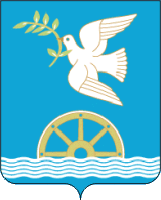 